eSTAMP part 4 Reporting of Home-test Results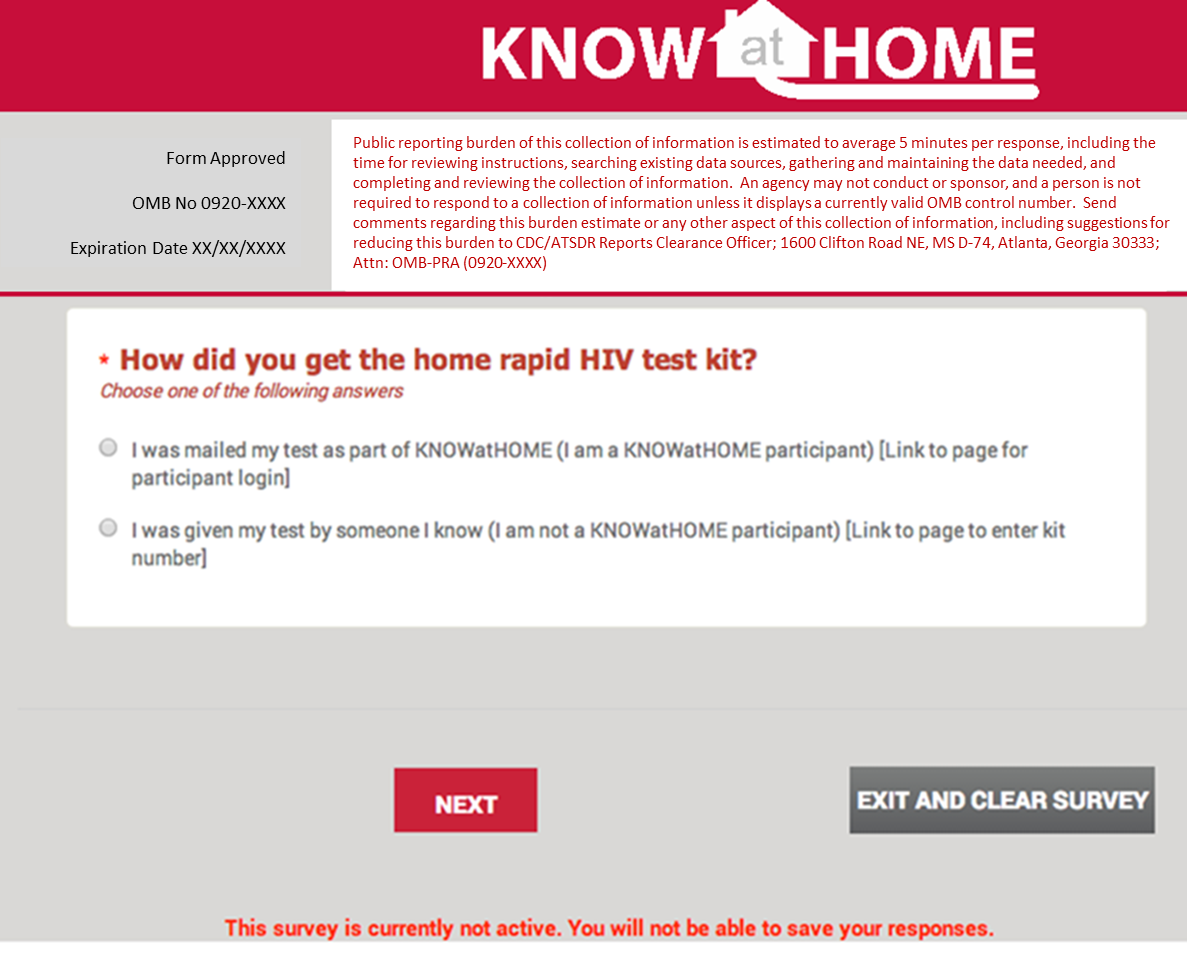 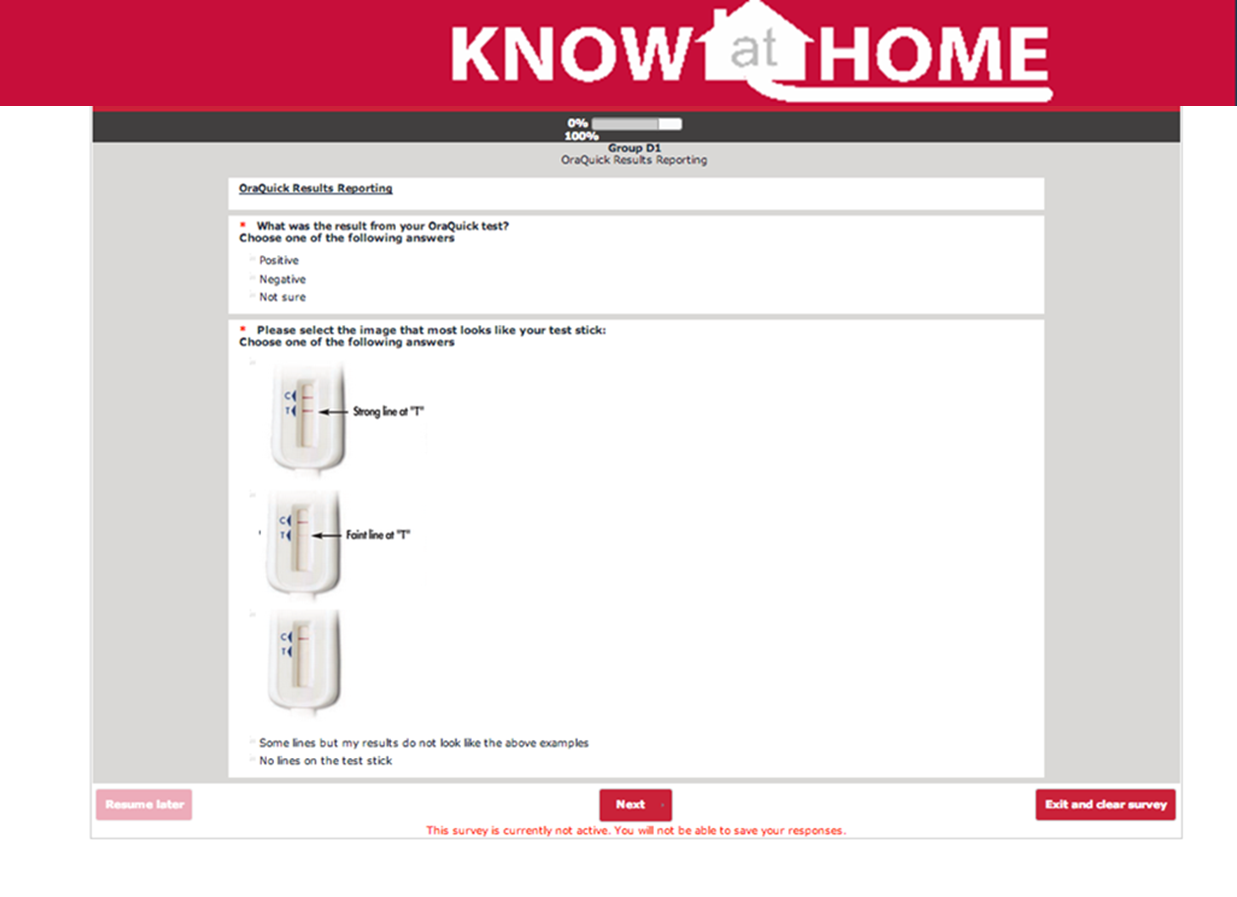 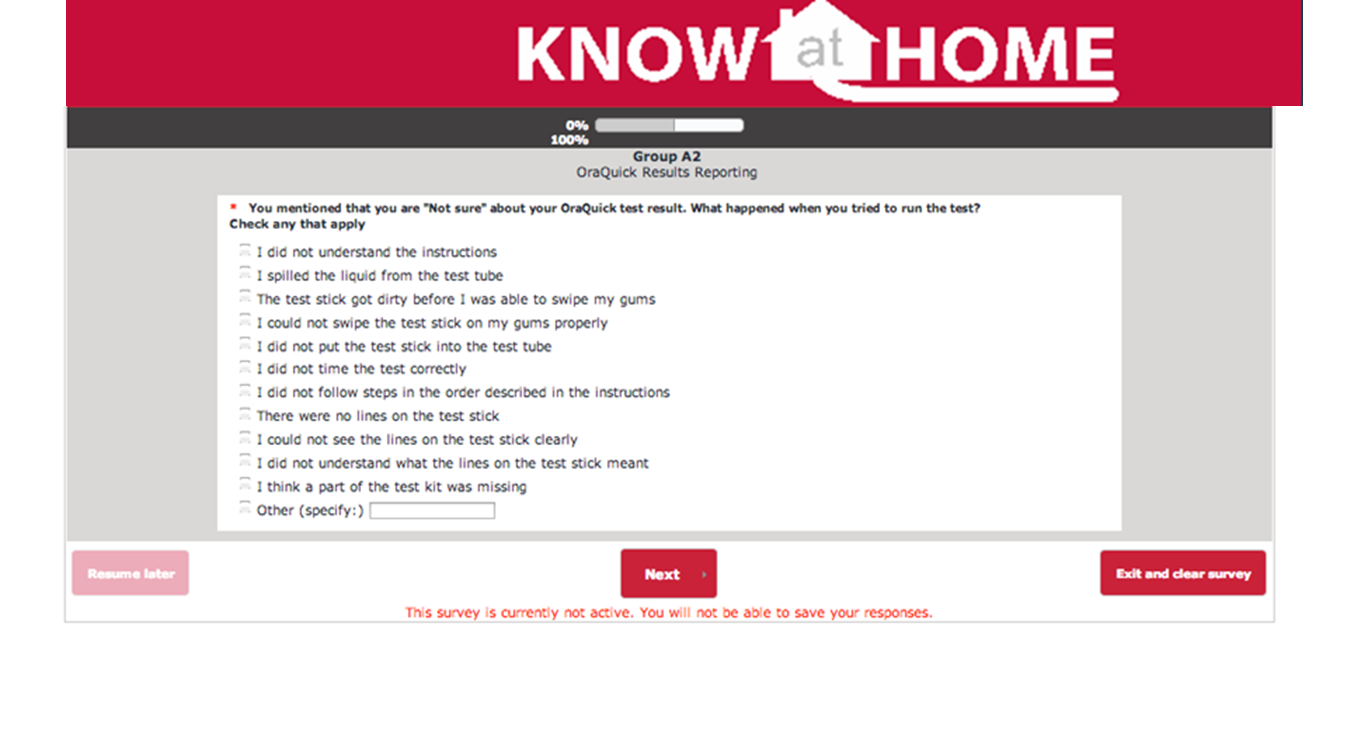 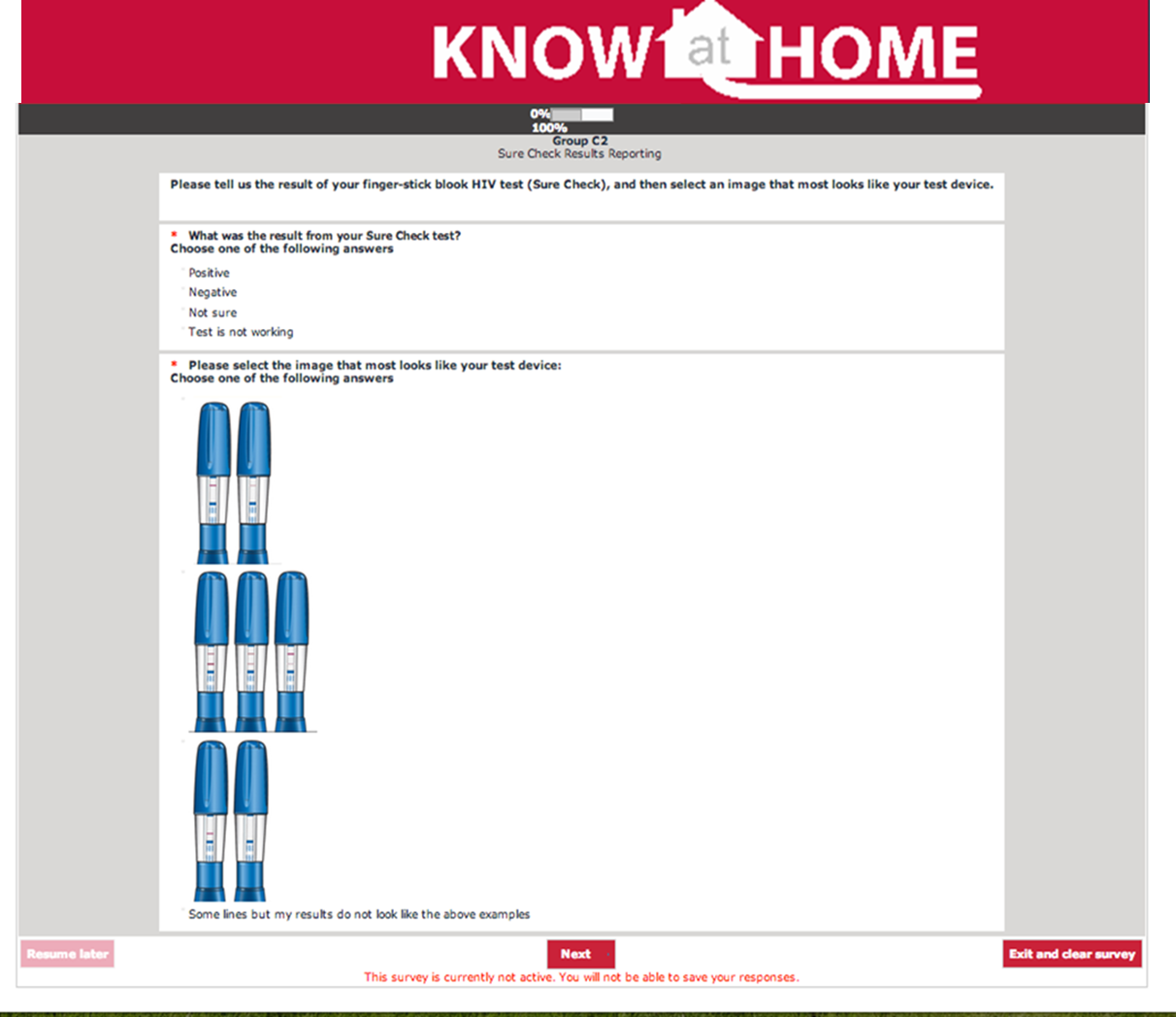 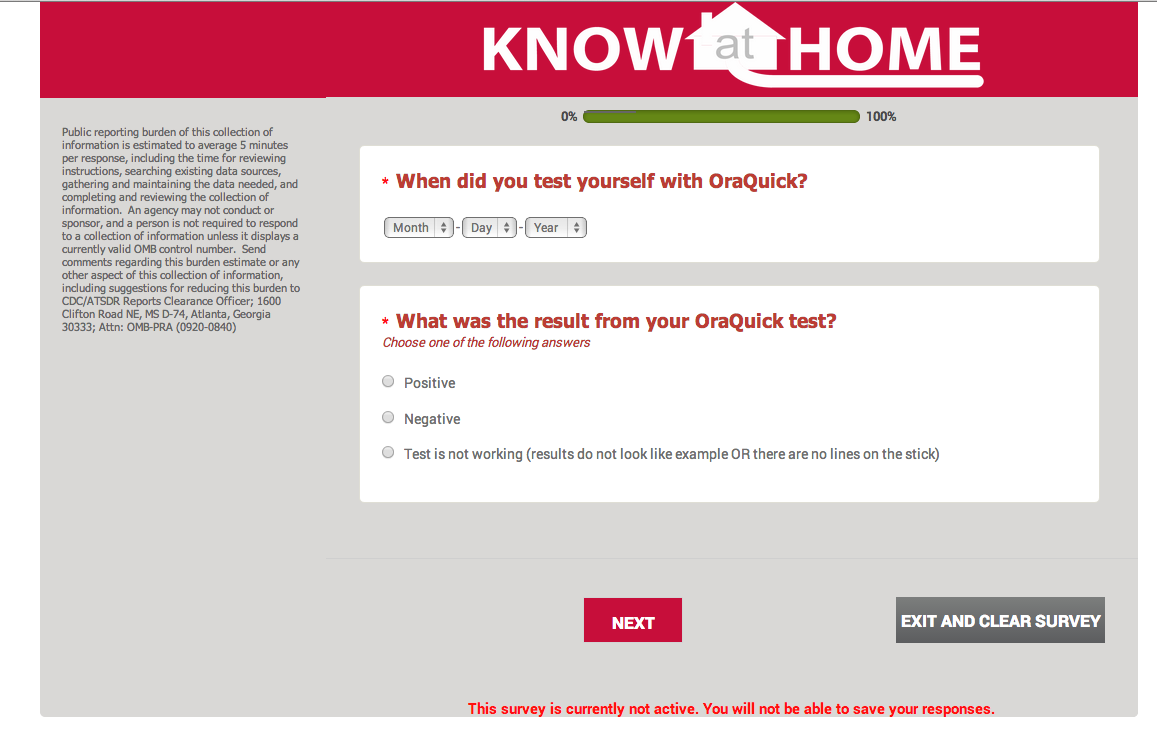 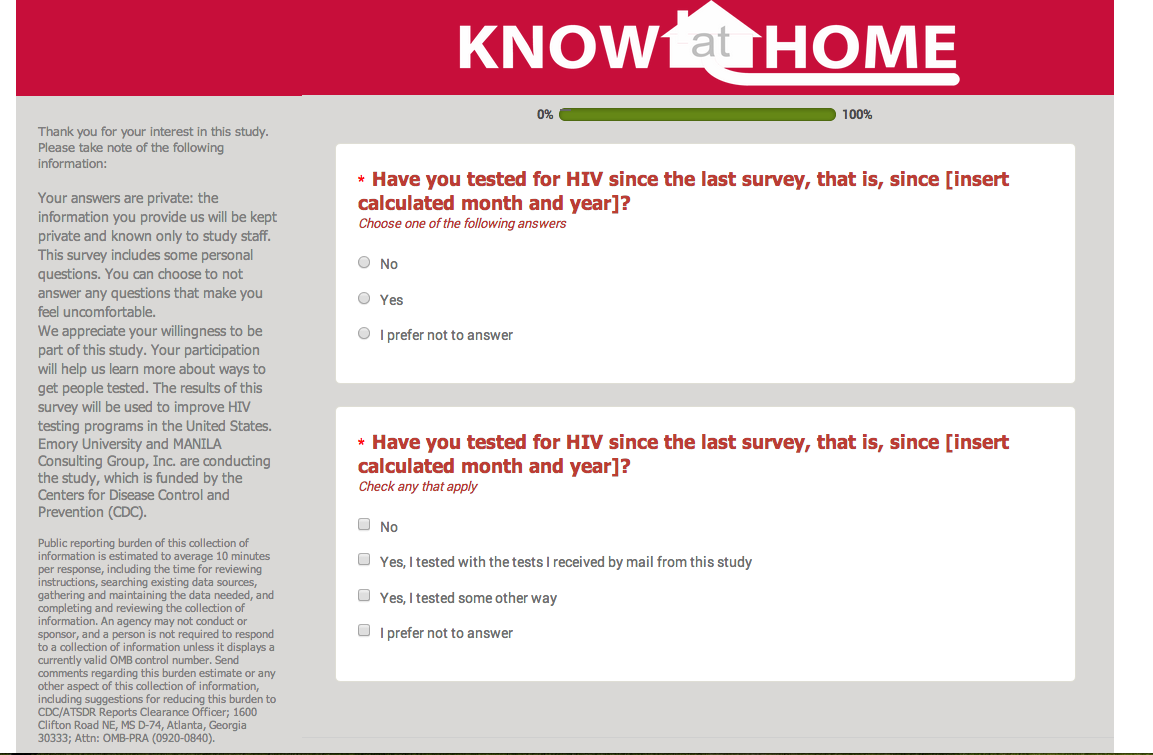 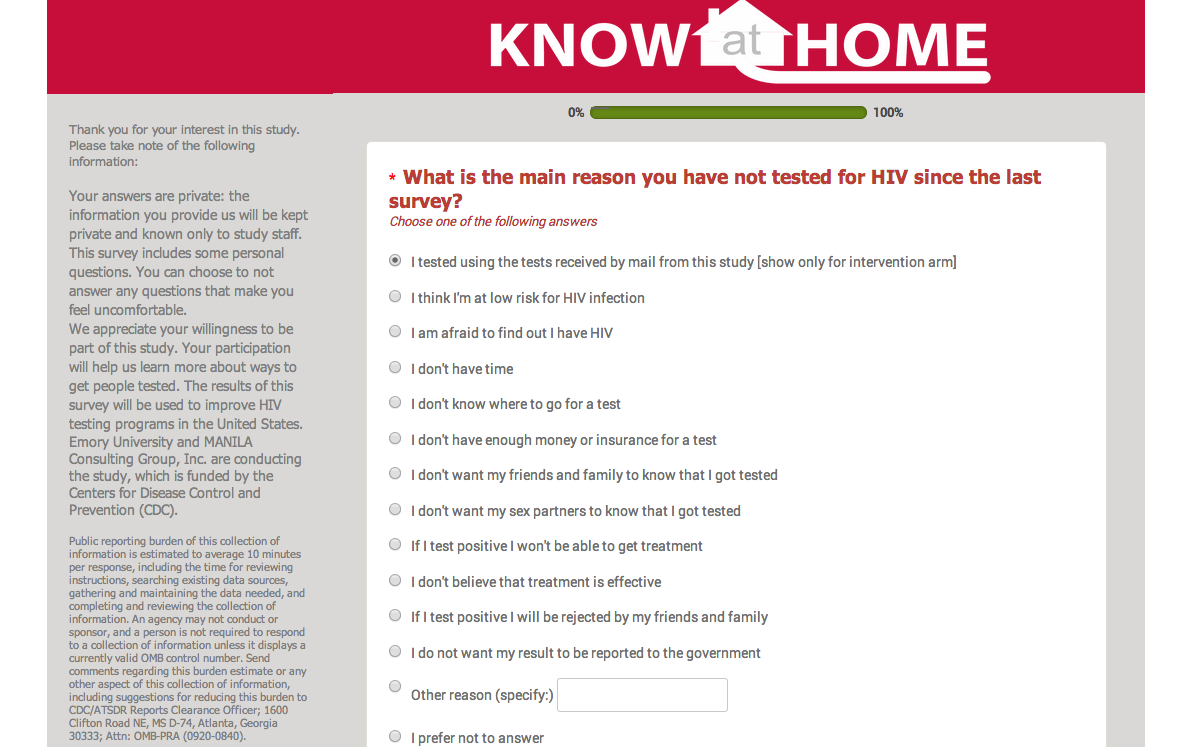 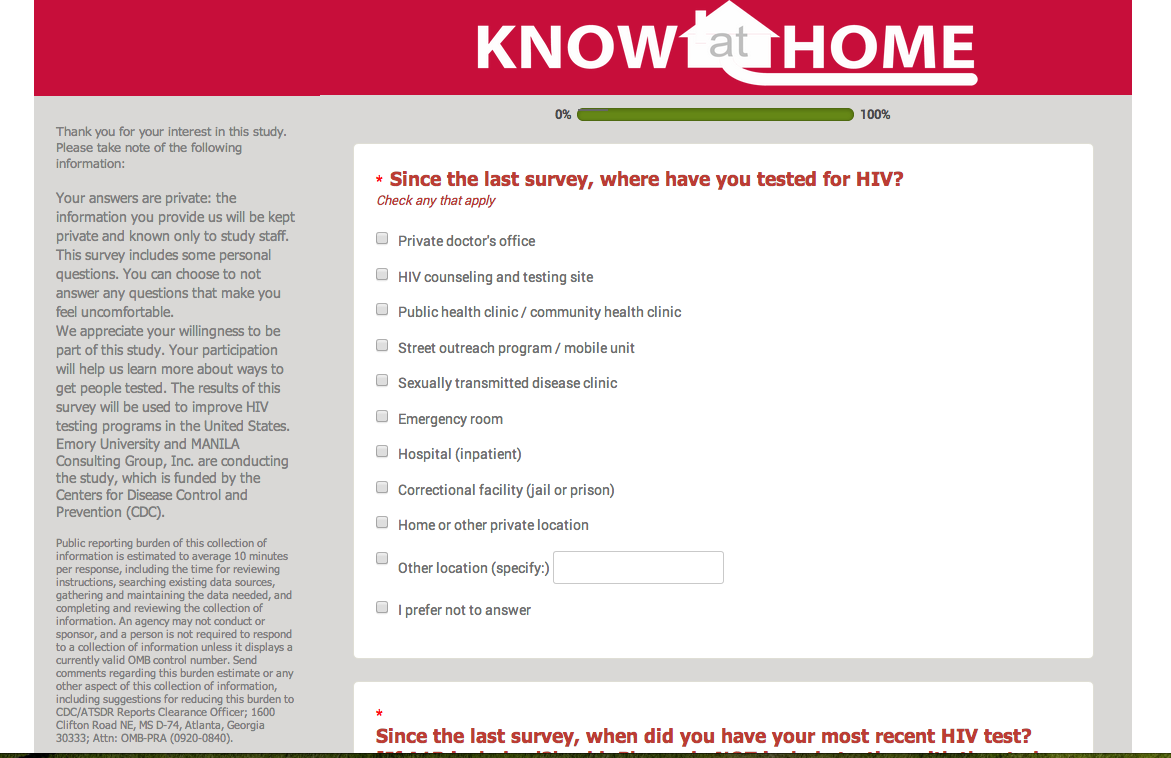 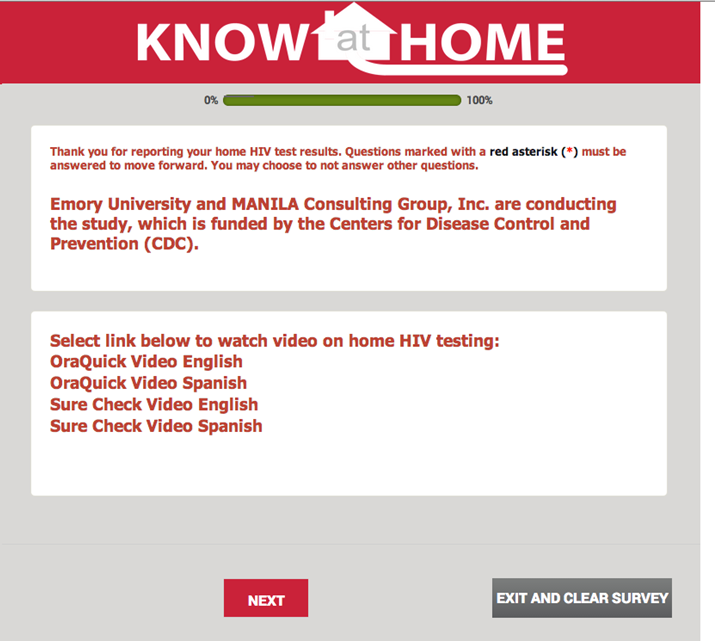 